Uliaszek, A.A., Rashid, T., Williams, G.E., & Gulamani, T. (2016). Group Therapy for University students: A randomized controled trial of dialectical behavior therapy and positive psychotherapy Behaviour Research and Therapy, 77, 78 – 85.Verslag: Mark van der MeerUliaszek, A.A., Rashid, T., Williams, G.E., & Gulamani, T. (2016). Group Therapy for University students: A randomized controled trial of dialectical behavior therapy and positive psychotherapy Behaviour Research and Therapy, 77, 78 – 85.Verslag: Mark van der MeerAbstractThe present study examined the efficacy of two evidence-based group treatments for significant psy- chopathology in university students. Fifty-four treatment-seeking participants were randomized to a semester-long dialectical behavior therapy (DBT) or positive psychotherapy (PPT) group treatment. Mixed modeling was used to assess improvement over time and group differences on variables related to symptomatology, adapative/maladaptive skill usage, and well-being/acceptability factors. All symptom and skill variables improved over the course of treatment. There were no statistically significant differences in rate of change between groups. The DBT group evidenced nearly all medium to large effect sizes for all measures from pre-to post-treatment, with mostly small to medium effect sizes for the PPT group. There was a significant difference in acceptability between treatments, with the DBT group demonstrating significantly lower attrition rates, higher attendance, and higher overall therapeutic alliance. While both groups demonstrated efficacy in this population, the DBT group appeared to be a more acceptable and efficacious treatment for implementation. Results may specifically apply to group therapy as an adjunctive treatment because a majority of participants had concurrent individual therapy. AbstractThe present study examined the efficacy of two evidence-based group treatments for significant psy- chopathology in university students. Fifty-four treatment-seeking participants were randomized to a semester-long dialectical behavior therapy (DBT) or positive psychotherapy (PPT) group treatment. Mixed modeling was used to assess improvement over time and group differences on variables related to symptomatology, adapative/maladaptive skill usage, and well-being/acceptability factors. All symptom and skill variables improved over the course of treatment. There were no statistically significant differences in rate of change between groups. The DBT group evidenced nearly all medium to large effect sizes for all measures from pre-to post-treatment, with mostly small to medium effect sizes for the PPT group. There was a significant difference in acceptability between treatments, with the DBT group demonstrating significantly lower attrition rates, higher attendance, and higher overall therapeutic alliance. While both groups demonstrated efficacy in this population, the DBT group appeared to be a more acceptable and efficacious treatment for implementation. Results may specifically apply to group therapy as an adjunctive treatment because a majority of participants had concurrent individual therapy. Wat betekent dit voor de groepspsychotherapie?De resultaten van dit onderzoek laten zien dat de deelnemers aan beide groepstherapieen op alle onderzochte klachten en vaardigheden verbeteren gedurende de behandeling. In algemene zin dus een verder onderbouwing voor de effectiviteit van groepstherapie, in het bijzonder voor een studentengroep. De effectiviteit van DGT in groepsverband is al veel meer onderzocht en alom bekend. De methodiek van positieve psychologie in groepsvorm is mij minder bekend.De schrijvers richtten zich verder op de verschillen in uitkomsten tussen de twee vormen van groepstherapie. Dat er verschillen zijn kan gezien worden als een onderbouwing om te gaan kijken welke student (of patient) het meest profiteert van welke methodiek. Ergens in het artikel wordt genoemd dat alle studenten ook individuele behandeling kregen naast de groepsbehandeling. Mijn inziens een meer interessante invalshoek: het vergelijken van enkel groepstherapie of groeps- én individuele therapie, eventueel los van een specifieke methodiek.Wat betekent dit voor de groepspsychotherapie?De resultaten van dit onderzoek laten zien dat de deelnemers aan beide groepstherapieen op alle onderzochte klachten en vaardigheden verbeteren gedurende de behandeling. In algemene zin dus een verder onderbouwing voor de effectiviteit van groepstherapie, in het bijzonder voor een studentengroep. De effectiviteit van DGT in groepsverband is al veel meer onderzocht en alom bekend. De methodiek van positieve psychologie in groepsvorm is mij minder bekend.De schrijvers richtten zich verder op de verschillen in uitkomsten tussen de twee vormen van groepstherapie. Dat er verschillen zijn kan gezien worden als een onderbouwing om te gaan kijken welke student (of patient) het meest profiteert van welke methodiek. Ergens in het artikel wordt genoemd dat alle studenten ook individuele behandeling kregen naast de groepsbehandeling. Mijn inziens een meer interessante invalshoek: het vergelijken van enkel groepstherapie of groeps- én individuele therapie, eventueel los van een specifieke methodiek.Relevantie voor richtlijnen    0  0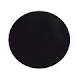 Relevantie voor onderzoek      0Relevantie voor groepsbehandeling     ORelevantie voor teamcoachingO   O  O  O  ORelevantie voor groepsdynamicaopleidingO   O  O  O  ORelevantie voor groepstherapieopleiding     ORelevantie voor KP opleiding of Psychiatrieopleiding    O